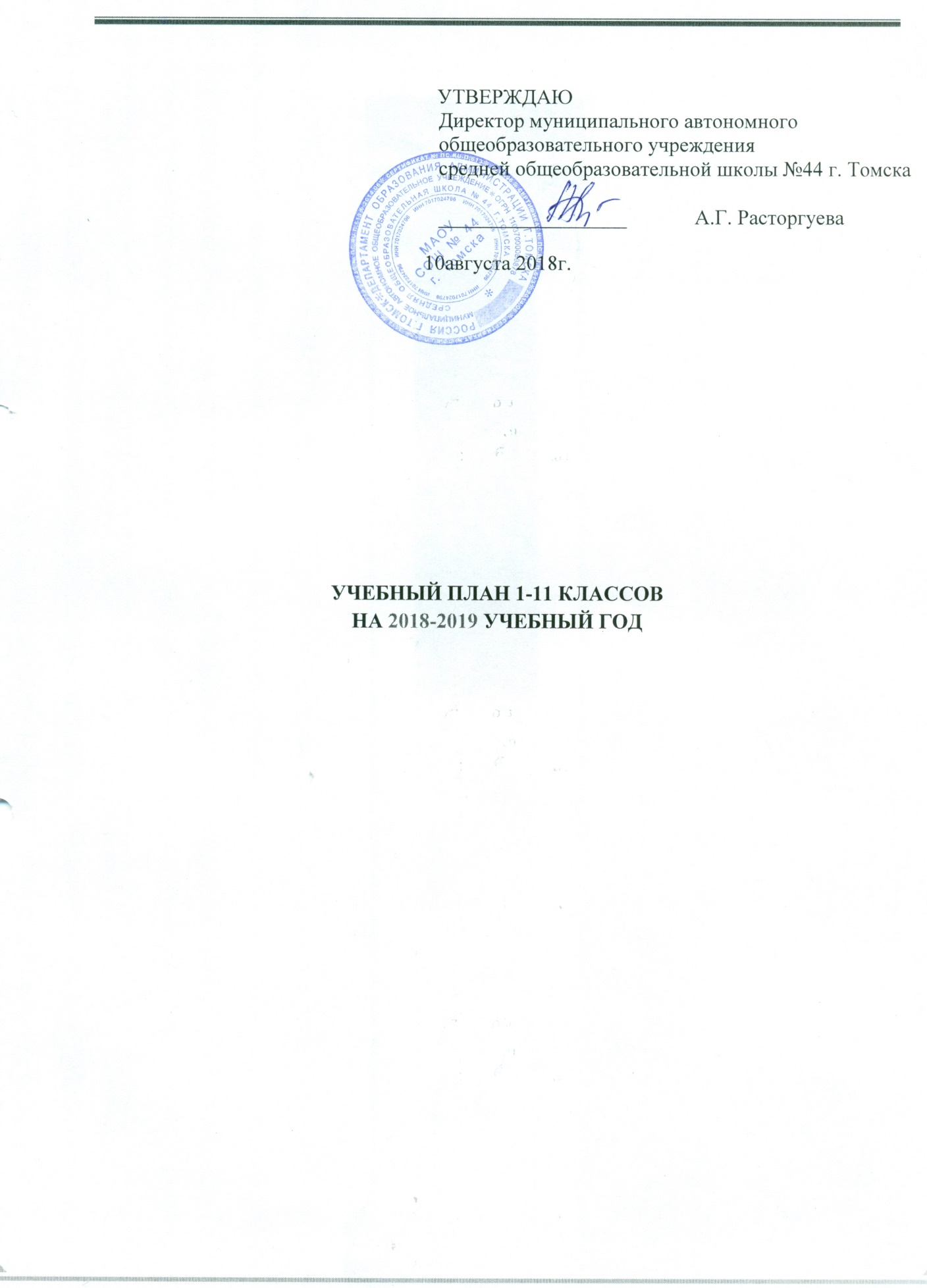 ПОЯСНИТЕЛЬНАЯ ЗАПИСКА К УЧЕБНОМУ ПЛАНУ 1-11 КЛАССОВМАОУ СОШ №44 ГОРОДА ТОМСКА НА 2018-2019 УЧЕБНЫЙ ГОДУчебный план 1-11 классов МАОУ СОШ № 44 г. Томска на 2018-2019 учебный год является механизмом реализации содержания образования на уровнях начального, основного общего, среднего общего образования, устанавливает перечень учебных предметов, объем учебного времени, отводимого на их изучение.  Учебный план и используемые программы позволяют обеспечить содержание образования, соответствующее специфике школы, обеспечивают высокий уровень учебных достижений при формировании общей грамотности во всех изучаемых образовательных областях и способствуют социализации личности ребенка с разными образовательными способностями и возможностями.    Максимальный объем учебной нагрузки соответствует образовательным и санитарно-эпидемиологическим требованиям к условиям организации обучения при пятидневной учебной неделе для обучающихся 1-4 и 5-7 классов; при шестидневной учебной неделе для обучающихся 8-11 классов (за исключением обучающихся, имеющих инвалидность).В учебном плане представлены все образовательные области и все компоненты образовательных областей, соблюдается сбалансированность между циклами предметов, отдельными предметами, между обязательными предметами и предметами по выбору, соблюдается преемственность между уровнями образования и классами.  Реализация программ всех уровней обеспечивается учебно-методическими комплектами учебников, которые входят в федеральные перечни учебников, рекомендованных (допущенных) Минобрнауки РФ к использованию в общеобразовательных организациях. Для проведения ряда занятий при наполняемости от 20 человек предусматривается деление классов на 2 подгруппы: по иностранному языку, технологии (мальчики и девочки), информатике и ИКТ. Учебный план 1-11-х классов состоит из двух частей: обязательной части и части, формируемой участниками образовательных отношений.Основой для разработки учебного плана 1-11-х классов на 2018-2019 учебный год являются следующие нормативно-правовые документы: - Федеральный закон «Об образовании в Российской Федерации» от 29.12.2012 года № 273-ФЗ (редакция от 02.06.2016, с изм. и доп., вступ. в силу с 01.07.2016); - приказ Министерства образования и науки Российской Федерации от 6 октября 2009 года № 373, зарегистрированный Минюстом России 22 декабря 2009 года № 15785, «Об утверждении и введении в действие федерального государственного образовательного стандарта начального общего образования» (в редакции от 29 декабря 2014 г. № 1643, зарегистрирован Министерством юстиции Российской Федерации 6 февраля 2015 г., регистрационный № 35916);- приказ Министерства образования и науки Российской Федерации от 31.12.2015 № 1576 «О внесении изменений в федеральный государственный образовательный стандарт начального общего образования, утвержденный приказом Министерства образования и науки Российской Федерации от 6 октября 2009 г. № 373 (в ред. приказов Министерства образования и науки Российской Федерации от 22.09.2011 № 2357, от 18.12.2012 № 1060», зарегистрировано в Минюсте России 02.02.2016 № 40936);- приказ Министерства образования и науки Российской Федерации от 30.08.2013 № 1015 «Об утверждении Порядка организации и осуществления образовательной деятельности по основным общеобразовательным программам - образовательным программам начального общего, основного общего и среднего общего образования» (зарегистрировано в Минюсте России 01.10.2013 № 30067);- приказ Министерства образования и науки Российской Федерации от 30.08.2013 № 1015 "Об утверждении Порядка организации и осуществления образовательной деятельности по основным общеобразовательным программам - образовательным программам начального общего, основного общего и среднего общего образования", зарегистрирован в Минюсте России 01.10.2013 № 30067 (в ред. Приказов Минобрнауки России от 13.12.2013 № 1342, от 28.05.2014 № 598, от 17.07.2015 №734);- приказ Министерства образования и науки Российской Федерации от 17.12.2010 № 1897 "Об утверждении федерального государственного образовательного стандарта основного общего образования", зарегистрирован в Минюсте России 01.02.2011 № 19644 (в ред. Приказов Минобрнауки России от 29.12.2014 № 1644, от 31.12.2015 № 1577);- приказ Министерства образования и науки РФ от 29.12. 2014 № 1644 "О внесении изменений в приказ Министерства образования и науки Российской Федерации от 17.12. 2010 № 1897 “Об утверждении федерального государственного образовательного стандарта основного общего образования” (зарегистрировано в Минюсте РФ 06.02.2015, регистрационный № 35915);- приказ Министерства образования и науки Российской Федерации от 31.12. 2015 № 1577 «О внесении изменений в федеральный государственный образовательный стандарт основного общего образования, утвержденный приказом Министерства образования и науки Российской Федерации от 17 декабря 2010 года № 1897» (зарегистрировано Министерством юстиции Российской Федерации 02.02. 2016, регистрационный № 40937);- приказ Министерства образования и науки Российской Федерации от 31 марта 2014 года № 253 «Об утверждении федерального перечня учебников, рекомендуемых к использованию при реализации имеющих государственную аккредитацию образовательных программ начального общего, основного общего, среднего общего образования» с внесенными изменениями (приказ Министерства образования и науки Российской Федерации от 8 июня 2015 г. № 576; приказ Министерства образования и науки Российской Федерации от 28 декабря 2015 г. № 1529; приказ Министерства образования и науки Российской Федерации от 26 января 2016 г. № 38; приказ Министерства образования и науки Российской Федерации от 29.12.2016 г. № 1677; приказ Минобрнауки Российской Федерации от 08.06.2017 г. № 535; приказ Минобрнауки Российской Федерации от 20.06.2017 г. № 581; приказ Минобрнауки Российской Федерации от 05.07.2017 г. № 629);- письмо Министерства образования и науки РФ от 19.04.2011 №03-255 «О введении федерального государственного образовательного стандарта общего образования»;- приказ Министерства образования и науки Российской Федерации от 19.12.2014 № 1598 «Об утверждении федерального государственного образовательного стандарта начального общего образования обучающихся с ограниченными возможностями здоровья» (зарегистрировано в Минюсте России 03.02.2015 № 35847);- постановление Главного государственного санитарного врача Российской Федерации от 29.12.2010 № 189 (ред. от 24.11.2015) «Об утверждении СанПиН 2.4.2.2821-10 «Санитарно-эпидемиологические требования к условиям и организации обучения в общеобразовательных учреждениях» (зарегистрировано в Минюсте России 03.03.2011г. № 19993);- постановление Главного государственного санитарного врача РФ от 10.07.2015 № 26 «Об утверждении СанПиН 2.4.2.3286-15 «Санитарно-эпидемиологические требования к условиям и организации обучения и воспитания в организациях, осуществляющих образовательную деятельность по адаптированным основным общеобразовательным программам для обучающихся с ограниченными возможностями здоровья» (зарегистрировано в Минюсте России 14.08.2015 № 38528);- письмо Министерства образования и науки Российской Федерации от 28.12.2011 № 19-337 «О введении третьего часа физической культуры в недельный объем учебной нагрузки обучающихся в общеобразовательных учреждениях»;  - постановление Главного государственного санитарного врача Российской Федерации от 24.11.2015 № 81 «О внесении изменений № 3 в СанПиН 2.4.2.2821-10 «Санитарно-эпидемиологические требования к условиям и организации обучения, содержания в общеобразовательных организациях» (зарегистрировано в Минюсте России 18.12.2015 № 40154);- письмо Министерства образования и науки Российской Федерации от 11.03.2016 г. № ВК-452/07 «О введении ФГОС ОВЗ» (вместе с «Методическими рекомендациями по вопросам внедрения федерального государственного образовательного стандарта начального общего образования обучающихся с ограниченными возможностями здоровья и федерального государственного образовательного стандарта образования обучающихся с умственной отсталостью (интеллектуальными нарушениями»);- примерная основная образовательная программа начального общего образования (одобрена решением федерального учебно-методического объединения по общему образованию, протокол от 08.04.2015 № 1/15 размещена в реестре примерных основных общеобразовательных программ Министерства образования и науки Российской Федерации (http://fgosreestr.ru).- письмо Департамента общего образования Томской области «О формировании учебных планов общеобразовательных организаций Томской области на 2018-2019 учебный год, реализующих ФГОС начального общего образования»;- письмо Департамента общего образования Томской области «О формировании учебных планов общеобразовательных организаций Томской области на 2018-2019 учебный год, реализующих ФГОС основного общего образования»;- письмо Департамента общего образования Томской области «О формировании учебных планов общеобразовательных организаций Томской области на 2018-2019 учебный год, осуществляющих образовательную деятельность в соответствии с приказом Минобрнауки РФ от 9 марта . № 1312».В 2017-2018 учебном году в МАОУ СОШ № 44   сформировано 54 класса: 28 классов уровня начального общего образования, 23 класса - основного общего образования, 3 класса - общего среднего (полного) образования. Реализуются следующие образовательные программы:- начального общего образования (1-4 классы)  в соответствии с ФГОС НОО;- основного общего образования (5-8 классы) в соответствии с требованиями ФГОС ООО;  - основного общего образования (9 классы);- общего среднего (полного) образования с дополнительной углубленной подготовкой по предметам социально-экономического профиля.Пояснительная записка к учебному плануНачального общего образования 1-4 классы (ФГОС)на 2018-2019 учебный годУчебный план 1-4-х классов (ФГОС) соответствует требованиям ФГОС НОО, утвержденных приказом Министерства образования и науки Российской Федерации от 6 октября 2009 года № 373, обеспечивает введение в действие и реализацию требований стандарта, определяет максимальный объем учебной нагрузки обучающихся, состав и структуру обязательных предметных областей. Содержание образования на уровне начального общего образования реализуется за счёт введения учебных курсов, обеспечивающих целостное восприятие мира, системно-деятельностного подхода и индивидуализации обучения.Учебный план состоит из двух частей — обязательной части и части, формируемой участниками образовательных отношений. Обязательная часть учебного плана составляет 80%, часть, формируемая участниками образовательных отношений – 20% от общей учебной нагрузки. Часть учебного плана, формируемая участниками образовательных отношений, обсуждалась на родительских собраниях, согласовывалась с членами педагогического совета.Часть учебного плана, формируемая участниками образовательных отношений, обеспечивает реализацию индивидуальных потребностей обучающихся. Время, отводимое на данную часть внутри максимально допустимой недельной нагрузки обучающихся, использовано на введение учебных курсов, обеспечивающих различные интересы обучающихся, в том числе этнокультурные (проектирование, ИКТ, основы мировых религиозных культур).    	В соответствии с требованиями Стандарта внеурочная деятельность организуется по направлениям развития личности (духовно-нравственное, социальное, общеинтеллектуальное, общекультурное, спортивно-оздоровительное).Время, отведённое на внеурочную деятельность, не учитывается при определении максимально допустимой недельной нагрузки обучающихся.Часы внеурочной деятельности реализуются как в течение учебной недели, так и в период каникул, в выходные и нерабочие праздничные дни (в соответствии с п.11. ст. 34 Федерального закона № 273-ФЗ).В целях постепенного наращивания учебной нагрузки при «ступенчатом» режиме обучения в первом полугодии в 1 классе обеспечивается организация адаптационного периода:по 3 урока в день по 35 минут в сентябре-октябре;по 4 урока по 35 минут в ноябре-декабре;по 4 урока по 40 минут каждый в январе-мае.Дети с ограниченными возможностями здоровья и дети-инвалиды обучаются с помощью дистанционных технологий (оборудовано 5 рабочих мест). Режим работы школы - 5-дневная учебная неделя для учащихся 1-4 классов. Продолжительность учебного года на первой ступени общего образования (2-4 классы) составляет 34 недели, в первом классе  - 33 недели.Продолжительность каникул в течение учебного года составляет не менее 30 календарных дней, летом -  не менее 8 недель. Для обучающихся   1 класса устанавливаются в течение года дополнительные недельные каникулы.Согласно п.10 ч. 3 ст. 28 Федерального закона № 273-ФЗ образовательной организацией осуществляется текущий контроль успеваемости и проводится промежуточная аттестация. Промежуточная аттестация обучающихся начальных классов – это установление уровня достижения результатов освоения ими содержания учебных предметов, курсов, дисциплин, предусмотренных учебным планом образовательной организации в составе основной образовательной программы начального общего образования.Проведение  промежуточной аттестации обучающихся регулируется Положением о формах, периодичности, порядке текущего контроля успеваемости и промежуточной аттестации обучающихся МАОУ СОШ № 44 г.Томска  и Положением о системе оценивания обучающихся.Формы промежуточной аттестации обучающихся представлены в сетке часов учебного плана.Отражение промежуточной аттестации в учебном плане  для I-IV классов при 5-дневной учебной неделеУчебный план (недельный) начального общего образования для 1 классовна 2018-2019 учебный год с пятидневной учебной неделейУчебный план (недельный) для 2 классов начального общего образования   муниципального автономного общеобразовательного учреждения средней общеобразовательной школы № . Томскана 2018-2019 учебный год с пятидневной учебной неделейУчебный  план (недельный) для 3 классов начального общего образования на 2018-2019 учебный год с пятидневной учебной неделейУчебный  план (недельный) для  4 классов начального общего образования на 2018-2019 учебный год с пятидневной учебной неделейПояснительная записка к учебному плануосновного общего образования 5-8 классов (ФГОС)на 2018-2019 учебный годУчебный план 5-8-х классов (ФГОС) соответствует требованиям ФГОС ООО, утвержденных приказом Министерства образования и науки РФ от 17.12.2010 г. №1897, обеспечивает введение в действие и реализацию требований стандарта, определяет максимальный объем учебной нагрузки обучающихся, состав и структуру обязательных предметных областей.Учебный план основного общего образования МАОУ СОШ № 44   для 5-8 классов и план внеурочной деятельности являются основными организационными механизмами реализации основной образовательной программы основного общего образования. Учебный план состоит из двух частей - обязательной части и части, формируемой участниками образовательных отношений. Обязательная часть учебного плана основного общего образования МАОУ СОШ №44 для 5-8 классов определяет состав учебных предметов обязательных предметных областей и учебное время, отводимое на их изучение по классам (годам) обучения. Часть учебного плана основного общего образования, формируемая участниками образовательных отношений, определяет время, отводимое на изучение содержания образования, обеспечивающего реализацию интересов и потребностей обучающихся, их родителей (законных представителей), педагогического коллектива образовательной организации. Недельный учебный план основного общего образования МАОУ СОШ № 44 для 5-8 классов является ориентиром при разработке учебного плана основного общего образования, в котором отражаются и конкретизируются основные показатели учебного плана основного общего образования: состав учебных предметов; недельное распределение учебного времени, отводимого на освоение содержания образования по классам и учебным предметам; максимально допустимая недельная нагрузка обучающихся и максимальная нагрузка с учетом деления классов на группы. При проведении занятий по иностранному языку, технологии осуществляется деление классов на две группы с учетом норм по предельно допустимой наполняемости групп и созданных условий. Учебный план 5-8-х классов (ФГОС) соответствует требованиям ФГОС ООО, утвержденных приказом Министерства образования и науки РФ от 17.12.2010 г. №1897, обеспечивает введение в действие и реализацию требований стандарта, определяет  максимальный объем учебной нагрузки обучающихся, состав и структуру обязательных предметных областей.	Обязательная часть учебного плана 5-8 классов (ФГОС) призвана обеспечить достижение Федерального государственного образовательного стандарта основного общего образования и представлена следующими предметными областями:   «Филология» включает в себя обязательные предметы:Русский язык -  5 класс (5часов); 6 класс (6 часов); 7 класс (4 часа); 8 класс (3 часа);Литература – 5 класс (3часа); 6 класс (3 часа); 7 класс (2 часа); 8класс (2 часа);Иностранный язык - 5 класс (3часа); 6 класс (3 часа); 7 класс (3 часа); 8 класс (3 часа).«Математика и информатика» включает в себя предметы:Математика – 5 класс (5часов); 6класс (5часов); Алгебра – 7 класс (3 часа); геометрия – 7класс (2 часа); информатика - 7класс (1 час).Алгебра – 8 класс (3 часа); геометрия – 8класс (3 часа); информатика - 8класс (1 час).Общественно-научные дисциплины представлены предметной областью «Общественно-научные предметы», включающей курсы «История России. Всеобщая история», «География», «Обществознание».Естественно-научные предметы включают «Физику, «Химию», «Биологию». Предметная область «Искусство» представлена учебными предметами «Изобразительное искусство» и «Музыка».Технология Физическая культура и основы безопасности жизнедеятельности, как предметная область. Учебные предметы «Физическая культура» -3 часа в 5-8 классах; «ОБЖ» 8 класс – 1 час.  Количество часов обязательной части учебного плана в 5 классе составляет 27 часов, в 6-ом классе – 29 часов, в 7 классе – 30 часов, в 8 классе – 32 часа. Структура целей учебных предметов на уровне основного общего образования представлена на пяти уровнях и включает освоение знаний, овладение умениями, развитие, воспитание и практическое применение полученных знаний и умений. Все цели являются равнозначными. Часть учебного плана, формируемая участниками образовательных отношений включает следующие предметы:В части, формируемой участниками образовательных отношений, предусмотрены учебные часы на изучение учебных курсов, способствующие культурному и физическому развитию учащихся. 	Изучение учебного предмета «Основы безопасности жизнедеятельности» обусловлено необходимостью обучения обучающихся умениям действовать в чрезвычайных ситуациях природного, техногенного и социального характера, использовать средства индивидуальной и коллективной защиты и т.д.Курс «Экология Томской области» направлен на формирование  у обучающихся школы представления об экологической специфике Сибирского региона в связи с его физико- географическим расположением, ресурсным потенциалом и современным состоянием окружающей среды.Программа курса «География Тоской области» направлена на формирование целостного представления об особенностях природы, населения, хозяйства нашей области, о месте Томской  области в  России  и современном мире; воспитание гражданственности и патриотизма учащихся, уважения истории и культуры своей родины и населяющих ее народов, выработка умений и навыков адаптации и социально-ответственного поведения в  областном  и  российском пространстве; развитие географического мышления.Формы промежуточной аттестации на 2018-2019 учебный год /основное общее образование 5-8 класс/ Учебный план (недельный)для 5 классов основного общего образования на основе ФГОС  на 2018-2019 учебный год с пятидневной учебной неделей Учебный план (недельный)для 6 классов основного общего образования на основе ФГОС  на 2018-2019 учебный год с пятидневной учебной неделей Учебный план (недельный)для 7 классов основного общего образования на основе ФГОС  на 2018-2019 учебный год с пятидневной учебной неделейУчебный план (недельный)для 8 классов основного общего образования на основе ФГОС  на 2018-2019 учебный год с шестидневной учебной неделей Пояснительная записка к учебному плануосновного общего образования 9 классна 2018-2019 учебный год.Учебный план для 9 классов, реализующих федеральный компонент государственного образовательного стандарта (ФКГОС), составлен на основе Федерального базисного учебного плана, утвержденного приказом Министерства образования России от 9 марта 2004 года № 1312, определяет максимальный объем учебной нагрузки обучающихся, состав и структуру обязательных предметных областей.Обязательная часть учебного плана 9 классов составляет 30 часов, представлена следующими учебными предметами:-учебный предмет «Русский язык» 9 класс – 2часа.   -учебный предмет «Литература» 9 класс – 3 часа.   -учебный предмет «Иностранный язык» 9 класс – 3 часа.   -учебный предмет «Математика» (алгебра и геометрия) 9 класс – 5 часов.-учебный предмет «Информатика и ИКТ» 9 класс – 2 часа. -учебный предмет «История» 9 класс – 2 часа. В 9 классе – курсы «Новейшая история XX в.», «История России».   -учебный предмет «Обществознание» 9 класс – 1 час, является интегрированным предметом, построен по модульному принципу и включает содержательные разделы: «Общество», «Человек», «Социальная сфера», «Политика», «Экономика» и «Право». -учебный предмет «География» 9 класс – 2 часа. -учебный предмет «Физика» 9 класс – 2 часа.-учебный предмет «Химия» 9 класс – 2 часа.-учебный предмет «Биология» 9 класс – 2 часа.-учебный предмет «Искусство» 9 класс – 1 час.  -учебный предмет «Физическая культура» 9 класс – 3 часа.  	Региональный компонент учебного плана 9 классов составляет 2 часа, представлен следующими предметами:- «ОБЖ» 9 класс – 0,5 часа  - «География Тоской области» – 0,5 часа- «ОСЛ» – 1 час.  Часть учебного плана 9 классов, формируемая участниками образовательных отношений составляет 4 часа, представлена следующими предметами: - «Стилистка и культура речи» – 1 час- «Решение уравнений и неравенств» – 1 час - «Элективные курсы» – 2 часаВсего по учебному плану в 9 классах в неделю 36 часов.В части, формируемой участниками образовательных отношений, предусмотрены учебные часы на изучение элективных курсов, способствующих предпрофильной подготовке обучающихся с целью их подготовки к выбору будущего профиля обучения в 10-11 классах. Учебный план предоставляет девятиклассникам возможность выбрать предметно-ориентированные и  межпредметные курсы, охватывающие основные области знания, позволяющие составить представление о характере профессионального труда людей на основе личного опыта. Программа курса «География Тоской области» направлена на формирование целостного представления об особенностях природы, населения, хозяйства нашей области, о месте Томской  области в  России  и современном мире; воспитание гражданственности и патриотизма учащихся, уважения истории и культуры своей родины и населяющих ее народов, выработка умений и навыков адаптации и социально-ответственного поведения в  областном  и  российском пространстве; развитие географического мышления.Программа курса «Основы социализации личности»  направлен на формирование психолого-педагогических условий для повышения уровня социально-психологической адаптации обучающихся; актуализацию процесса личностного и профессионального самоопределения, предназначен для того, чтобы дать возможность подростку поразмышлять о себе, о своих жизненных смыслах, пересмотреть свои отношения с окружающими. Курс «Углубление по математике» введен с целью обучения решения типовых задач повышенного уровня.Программа курса «Стилистка и культура речи» ориентирована на развитие коммуникативной культуры обучающихся, формирование их языковой компетенции посредством овладения функциональными стилями речи.Изучение учебного предмета «Основы безопасности жизнедеятельности» обусловлено необходимостью обучения обучающихся умениям действовать в чрезвычайных ситуациях природного, техногенного и социального характера, использовать средства индивидуальной и коллективной защиты и т.д.Формы промежуточной аттестации на 2018/2019 учебный год /основное общее образование 9 класс/ Учебный план (недельный) для 9 классов основного общего образованияна 2018-2019 учебный год с шестидневной учебной неделейПояснительная записка к учебному плануосновного общего образования 10-11 классов (профильное обучение)на 2018-2019 учебный годС целью выявления потенциальных возможностей учащихся 10-11 классов, определения способов реализации их профессиональных намерений и дальнейшей адаптации к жизни в социальном обществе в школе осуществляется профильное обучение.   Учебный план для 10-11 профильных классов, реализующих федеральный компонент государственного образовательного стандарта (ФКГОС), составлен на основе Федерального базисного учебного плана, утвержденного приказом Министерства образования России от 9 марта 2004 года № 1312, определяет максимальный объем учебной нагрузки обучающихся, состав и структуру обязательных предметных областей.	Учебный план для 10-11 классов состоит из двух составляющих: инвариантной и вариативной частей. Инвариантная часть включает базовые общеобразовательные предметы, обязательные для всех обучающихся, гарантирующие овладение выпускниками необходимым минимумом знаний, умений и навыков на уровне государственных стандартов. Вариативная часть учебного плана представлена учебными предметами по выбору на базовом и профильном уровнях. Профильные предметы изучаются на повышенном уровне. 	Модель профильного обучения в МАОУ СОШ №44 – профильный класс. Учитывая социальный заказ учеников школы и их родителей, в 2018-2019 учебном году в школе организовано обучение в профильном социально-экономическом классе.Учебные занятия в профильных классах (10а, 11а класс) проводятся по основному и индивидуальному расписанию с использованием программ по профильным предметам.	Учебный предмет «Астрономия» изучается на базовом уровне -1 час в неделю в 11-м классе.	В качестве регионального компонента вводится курс «Основы проектирования», включающий в себя теоретические знания и представления о проекте, его типах, о специфике и структуре проектной деятельности. Курс направлен на развитие практических навыков проектирования через самостоятельное обоснование выбора темы и типа проекта, разработку идеи проекта до уровня проекта, планирование и реализацию проекта, представление и защиту проекта, отчета о его реализации, результатах проектной деятельности. Формы промежуточной аттестации на 2018/2019 учебный год /основное общее образование 10,11 класс/ Учебный план (недельный)на 2018-2019 учебный год с шестидневной учебной неделей10-11 профильные социально-экономические классы  Учебный план (недельный)на 2018-2019 учебный год с шестидневной учебной неделей10 универсальный классПредметные областиУчебные предметы/классыКоличество часов в неделюКоличество часов в неделюКоличество часов в неделюКоличество часов в неделюВсегоФормы промежуточной аттестации  17.04-17.05.Предметные областиУчебные предметы/классы1а, 1б, 1в, 1г, 1д,1е,1з2а, 2б, 2в, 2г,2д,2е,2з3а,3б,3в, 3г,3д,3е,3з4а, 4б, 4в,4г,4д,4е,4зВсегоФормы промежуточной аттестации  17.04-17.05.Обязательная частьОбязательная частьРусский язык и литературное чтениеРусский язык4444216Диктант Русский язык и литературное чтениеЛитературное чтение444315ТестИностранный языкИностранный язык2226Контрольная работаМатематика и информатикаМатематика444416Контрольная работаОбществознание и естествознание (Окружающий мир)Окружающий мир 22228ТестОсновы религиозных культур и светской этикиОсновы религиозных культур и светской этики11Тематическая презентацияИскусствоМузыка11114ТестИскусствоИзобразительное искусство11114Творческий проектТехнологияТехнология 11114Творческий проектФизическая культураФизическая культура333312Сдача нормативовИтого:2022222286Часть, формируемая участниками образовательных отношенийЧасть, формируемая участниками образовательных отношений1111Максимально допустимая недельная нагрузкаМаксимально допустимая недельная нагрузка2123232390Предметные областиУчебные предметыклассы/количество часовклассы/количество часовклассы/количество часовклассы/количество часовклассы/количество часовклассы/количество часовклассы/количество часовПредметные областиУчебные предметы1а1б1в1г1д1е1зОбязательная частьОбязательная частьФилологияРусский язык4444444ФилологияЛитературное чтение4444444Математика и информатикаМатематика4444444Обществознание и естествознаниеОкружающий  мир2222222Искусство Музыка1111111Искусство Изобразительное искусство1111111Технология Технология 1111111Физическая культураФизическая культура3333333Количество часов обязательной частиКоличество часов обязательной части20202020202020Часть, формируемая участниками образовательных отношенийЧасть, формируемая участниками образовательных отношенийЧасть, формируемая участниками образовательных отношенийЧасть, формируемая участниками образовательных отношенийЧасть, формируемая участниками образовательных отношенийЧасть, формируемая участниками образовательных отношенийЧасть, формируемая участниками образовательных отношенийЧасть, формируемая участниками образовательных отношенийЧасть, формируемая участниками образовательных отношенийРусский языкРусский язык1111111Количество часов части, формируемой участниками образовательных отношенийКоличество часов части, формируемой участниками образовательных отношений1111111Максимально допустимая недельная нагрузкаМаксимально допустимая недельная нагрузка21212121212121Программы  начального общего образованияПрограммы  начального общего образованияШРПНШПНШПНШ ШРШРШРПредметные областиУчебные предметыклассы/количество часовклассы/количество часовклассы/количество часовклассы/количество часовклассы/количество часовклассы/количество часовклассы/количество часовПредметные областиУчебные предметы2а2б2в2г2д2е2зОбязательная частьОбязательная частьФилологияРусский язык4444444ФилологияЛитературное чтение4444444ФилологияИностранный язык (английский)2222222Математика и информатикаМатематика4444444Обществознание и естествознаниеОкружающий  мир2222222Искусство Музыка1111111Искусство Изобразительное искусство1111111Технология Технология 1111111Физическая культураФизическая культура3333333Количество часов обязательной частиКоличество часов обязательной части22222222222222Часть, формируемая участниками  образовательных отношенийЧасть, формируемая участниками  образовательных отношенийЧасть, формируемая участниками  образовательных отношенийЧасть, формируемая участниками  образовательных отношенийЧасть, формируемая участниками  образовательных отношенийЧасть, формируемая участниками  образовательных отношенийЧасть, формируемая участниками  образовательных отношенийЧасть, формируемая участниками  образовательных отношенийЧасть, формируемая участниками  образовательных отношенийРусский языкРусский язык1111111Количество часов части, формируемой участниками образовательных отношенийКоличество часов части, формируемой участниками образовательных отношений1111111Максимально допустимая недельная нагрузкаМаксимально допустимая недельная нагрузка23232323232323Программы  начального общего образованияПрограммы  начального общего образованияШРШРШРШРПНШПНШПНШПредметные областиУчебные предметы3а3б3в3г3д3е3зОбязательная частьОбязательная частьФилологияРусский язык4444444ФилологияЛитературное чтение4444444ФилологияИностранный язык (англ.)2222222Математика и информатикаМатематика4444444Обществознание и естествознаниеОкружающий  мир2222222Искусство Музыка1111111Искусство Изобразительное искусство1111111Технология Технология 1111111Физическая культураФизическая культура3333333Количество часов обязательной частиКоличество часов обязательной части22222222222222Часть, формируемая участниками  образовательных отношенийЧасть, формируемая участниками  образовательных отношенийЧасть, формируемая участниками  образовательных отношенийЧасть, формируемая участниками  образовательных отношенийЧасть, формируемая участниками  образовательных отношенийЧасть, формируемая участниками  образовательных отношенийЧасть, формируемая участниками  образовательных отношенийЧасть, формируемая участниками  образовательных отношенийЧасть, формируемая участниками  образовательных отношенийРусский языкРусский язык1111111Количество часов части, формируемой участниками образовательных отношенийКоличество часов части, формируемой участниками образовательных отношений1111111Максимально допустимая недельная нагрузкаМаксимально допустимая недельная нагрузка23232323232323Программы  начального общего образованияПрограммы  начального общего образованияПНШПНШПНШШРШРШРШРПредметные областиУчебные предметы4а4б4в4г4д4е4зОбязательная частьОбязательная частьФилологияРусский язык4444444ФилологияЛитературное чтение3333333ФилологияИностранный язык (англ.)2222222Математика и информатикаМатематика4444444Обществознание и естествознаниеОкружающий  мир2222222Искусство Музыка1111111Искусство Изобразительное искусство1111111Технология Технология 1111111Физическая культураФизическая культура3333333Основы религиозных культур и светской этикиОсновы религиозных культур и светской этики1111111Количество часов обязательной частиКоличество часов обязательной части22222222222222Часть, формируемая участниками  образовательных отношенийЧасть, формируемая участниками  образовательных отношенийЧасть, формируемая участниками  образовательных отношенийЧасть, формируемая участниками  образовательных отношенийЧасть, формируемая участниками  образовательных отношенийЧасть, формируемая участниками  образовательных отношенийЧасть, формируемая участниками  образовательных отношенийЧасть, формируемая участниками  образовательных отношенийЧасть, формируемая участниками  образовательных отношенийРусский языкРусский язык1111111Количество часов части формируемой участниками образовательных отношенийКоличество часов части формируемой участниками образовательных отношений1111111Максимально допустимая недельная нагрузкаМаксимально допустимая недельная нагрузка23232323232323Программы  начального общего образованияПрограммы  начального общего образованияШРПНШШРПНШПНШШРШРЧасть, формируемая участниками образовательных отношенийЧасть, формируемая участниками образовательных отношенийЧасть, формируемая участниками образовательных отношенийЧасть, формируемая участниками образовательных отношенийЧасть, формируемая участниками образовательных отношений5 класс 5 дн. учебная неделя 6 класс 5 дн. учебная неделя7 класс 5 дн. учебная неделя8 класс 6 дн. учебная неделяОБЖ 0,50,50,5Экология Томской области0,50,50,5География Томской области0,5Обществознание1Биология 1ОСЛ0,5Черчение 1Стилистика и культура речи1Трудные вопросы в курсе алгебры1Итого:2124Всего учебных часов в неделю:293032Учебные предметы Класс Класс Класс КлассУчебные предметы5678русский язык  Диктант с грамматическим заданиемДиктант с грамматическим заданиемДиктант с грамматическим заданиемТестированиеЛитератураИтоговое тестированиеИтоговое тестированиеИтоговое тестированиеСочинениеИностранный язык (англ.)Итоговое тестирование Итоговое тестирование Итоговое тестирование Итоговое тестирование МатематикаКонтрольная работа Контрольная работа Контрольная работа по алгебре и по геометрии Контрольная работа по алгебре и по геометрии Информатика и ИКТИтоговое тестированиеИтоговое тестированиеИсторияИтоговое тестированиеИтоговое тестированиеИтоговое тестированиеИтоговое тестированиеОбществознаниеИтоговое тестированиеИтоговое тестированиеИтоговое тестированиеИтоговое тестированиеГеографияПрактическая работаКонтрольная работа Контрольная работа Контрольная работа БиологияИтоговое тестированиеИтоговое тестированиеИтоговое тестированиеИтоговое тестированиеФизикаКонтрольная работа Контрольная работа ХимияКонтрольная работа МузыкаПрактическая работа (урок концерт)Практическая работа (урок концерт)Практическая работа (урок концерт)Практическая работа (урок концерт)Изобразительное искусство (ИЗО)Практическая работа (иллюстрация сказки) Практическая работа (иллюстрация сказки) Практическая работа (иллюстрация сказки) Защита проекта ОБЖЗащита рефератаЗащита рефератаЗащита рефератаЗащита рефератаФизическая культураСдача нормативов Сдача нормативов Сдача нормативов Сдача нормативов Предметные областиУчебные предметыКлассы / Количество часов в неделюКлассы / Количество часов в неделюКлассы / Количество часов в неделюКлассы / Количество часов в неделюОбязательная частьОбязательная часть5а5б5в5гФилологияРусский язык5555ФилологияЛитература3333ФилологияИностранный язык (английский)3333Математика и информатикаМатематика5555Общественно-научные предметыИстория2222Общественно-научные предметыГеография1111Естественно-научные предметыБиология1111ИскусствоМузыка 1111ИскусствоИзобразительное искусство1111ТехнологияТехнология2222Физическая культура Физическая культура3333Количество часов обязательной частиКоличество часов обязательной части27272727Часть, формируемая участниками образовательных отношенийЧасть, формируемая участниками образовательных отношенийОбществознаниеОбществознание1111Экология Томской областиЭкология Томской области0,50,50,50,5Основы безопасности жизнедеятельностиОсновы безопасности жизнедеятельности0,50,50,50,5Количество часов части, формируемой участниками образовательных отношенийКоличество часов части, формируемой участниками образовательных отношений2222Максимально допустимая недельная нагрузкаМаксимально допустимая недельная нагрузка29292929Предметные областиУчебные предметыКлассы/ часов в неделюКлассы/ часов в неделюКлассы/ часов в неделюКлассы/ часов в неделюКлассы/ часов в неделюОбязательная частьОбязательная часть6а6б6в6г6дФилологияРусский язык66666ФилологияЛитература33333ФилологияИностранный язык (английский)33333Математика и информатикаМатематика55555Общественно-научные предметыИстория22222Общественно-научные предметыОбществознание11111Общественно-научные предметыГеография11111Естественно-научные предметыБиология11111ИскусствоМузыка11111ИскусствоИзобразительное искусство11111ТехнологияТехнология22222Физическая культура Физическая культура33332Количество часов обязательной частиКоличество часов обязательной части2929292929Часть, формируемая участниками образовательных отношенийЧасть, формируемая участниками образовательных отношенийЭкология Томской областиЭкология Томской области0,50,50,50,50,5Основы безопасности жизнедеятельностиОсновы безопасности жизнедеятельности0,50,50,50,50,5Количество часов части, формируемой участниками образовательных отношенийКоличество часов части, формируемой участниками образовательных отношений11111Максимально допустимая недельная нагрузкаМаксимально допустимая недельная нагрузка3030303030Предметные областиУчебные предметыКлассы/ часов в неделюКлассы/ часов в неделюКлассы/ часов в неделюКлассы/ часов в неделюКлассы/ часов в неделюОбязательная частьОбязательная часть7а7б7в7г7дФилологияРусский язык44444ФилологияЛитература22222ФилологияИностранный язык (английский)33333Математика и информатикаАлгебра33333Математика и информатикаГеометрия 22222Математика и информатикаИнформатика11111Общественно-научные предметыИстория России.Всеобщая история22222Общественно-научные предметыОбществознание11111Общественно-научные предметыГеография22222Естественно-научные предметыФизика22222Естественно-научные предметыБиология11111ИскусствоМузыка 11111ИскусствоИзобразительное искусство11111ТехнологияТехнология22222Физическая культура Физическая культура33332Количество часов обязательной частиКоличество часов обязательной части3030303030Часть, формируемая участниками образовательных отношенийЧасть, формируемая участниками образовательных отношенийБиологияБиология11111Экология Томской областиЭкология Томской области0,50,50,50,50,5Основы безопасности жизнедеятельностиОсновы безопасности жизнедеятельности0,50,50,50,50,5Количество часов части, формируемой участниками образовательных отношенийКоличество часов части, формируемой участниками образовательных отношений22222Максимально допустимая недельная нагрузкаМаксимально допустимая недельная нагрузка3232323232Предметные областиУчебные предметыКлассы/ часов в неделюКлассы/ часов в неделюКлассы/ часов в неделюКлассы/ часов в неделюКлассы/ часов в неделюОбязательная частьОбязательная часть8а8б8в8г8дФилологияРусский язык33333ФилологияЛитература22222ФилологияИностранный язык (английский)33333Математика и информатикаАлгебра33333Математика и информатикаГеометрия 22222Математика и информатикаИнформатика11111Общественно-научные предметыИстория РоссииВсеобщая история22222Общественно-научные предметыОбществознание11111Общественно-научные предметыГеография22222Естественно-научные предметыФизика22222Естественно-научные предметыХимия 22222Естественно-научные предметыБиология22222ИскусствоМузыка 11111ИскусствоИзобразительное искусство11111ТехнологияТехнология11111Физическая культура и Основы безопасности жизнедеятельности Основы безопасности жизнедеятельности11111Физическая культура и Основы безопасности жизнедеятельности Физическая культура33333Количество часов обязательной частиКоличество часов обязательной части3232323232Часть, формируемая участниками образовательных отношенийЧасть, формируемая участниками образовательных отношенийОсновы социализации личностиОсновы социализации личности0,50,50,50,50,5География Томской областиГеография Томской области0,50,50,50,50,5ЧерчениеЧерчение11111Стилистика и культура речиСтилистика и культура речи11111Трудные вопросы в курсе алгебры Трудные вопросы в курсе алгебры 11111Количество часов части, формируемой участниками образовательных отношенийКоличество часов части, формируемой участниками образовательных отношений44444Максимально допустимая недельная нагрузкаМаксимально допустимая недельная нагрузка3636363636Учебные предметырусский языкЛитератураИностранный язык (англ.)МатематикаИнформатика и ИКТИсторияОбществознаниеГеографияФизикаХимияБиологияИскусствоФизическая культураОБЖФормы п\аТестированиеСочинениеИтоговое тестированиеКонтрольная работа по алг.  геом.Итоговое тестирование Итоговое тестирование Итоговое тестирование Контрольная работа Контрольная работа Контрольная работа Итоговое тестирование Практическая работа Итоговое тестирование Защита реферата Учебные предметыКлассы/ часов в неделюКлассы/ часов в неделюКлассы/ часов в неделюКлассы/ часов в неделюКлассы/ часов в неделю9а9б9в9г9дФедеральный компонентФедеральный компонентФедеральный компонентФедеральный компонентФедеральный компонентФедеральный компонентРусский язык2 2 2 2 2 Литература33333Иностранный язык (английский)33333Математика5555Информатика и ИКТ22222История 22222Обществознание (в т.ч. экономика и право)11111География22222Физика22222Химия 22222Биология22222Искусство (музыка, ИЗО) 11111Физическая культура33333Итого:3030303030Региональный компонентРегиональный компонентРегиональный компонентРегиональный компонентРегиональный компонентРегиональный компонентОсновы безопасности жизнедеятельности и культура здорового образа жизни0,50,50,50,50,5География Томской области0,50,50,50,50,5Основы социализации личности11111Итого:22222Компонент образовательного учрежденияКомпонент образовательного учрежденияКомпонент образовательного учрежденияКомпонент образовательного учрежденияКомпонент образовательного учрежденияКомпонент образовательного учрежденияСтилистика и культура речи11111Решение уравнений и неравенств с параметрами 11111Элективные курсы22222Итого:44444Всего недельных часов по учебному плану3636363636Учебные предметы1011Русский язык   Итоговое тестированиеИтоговое тестированиеЛитератураСочинениеСочинениеИностранный язык (англ.)Итоговое тестирование Итоговое тестирование МатематикаКонтрольная работа по алгебре и по геометрииКонтрольная работа по алгебре и по геометрии Информатика и ИКТИтоговое тестированиеИтоговое тестированиеИсторияИтоговое тестированиеИтоговое тестированиеОбществознаниеИтоговое тестированиеИтоговое тестированиеГеографияИтоговая контрольная работаИтоговая контрольная работа БиологияИтоговое тестированиеИтоговое тестированиеФизикаИтоговая контрольная работаИтоговая контрольная работаХимияИтоговая контрольная работа Итоговая контрольная работа Искусство  Практическая работа  Практическая работа Физическая культураСдача нормативов Сдача нормативов ОБЖЗащита рефератаЗащита рефератаУчебные предметыКлассы/ часов в неделюКлассы/ часов в неделюУчебные предметы10а11аИнвариантная частьФедеральный компонентОбязательные учебные предметы на базовом уровнеФедеральный компонентОбязательные учебные предметы на базовом уровнеФедеральный компонентОбязательные учебные предметы на базовом уровнеИнвариантная частьРусский язык2 2 Инвариантная частьЛитература33Инвариантная частьИностранный язык (английский)33Инвариантная частьФизическая культура33Инвариантная частьОсновы безопасности жизнедеятельности 11Инвариантная частьИтого:1212Вариативная частьУчебные предметы на базовом уровнеУчебные предметы на базовом уровнеУчебные предметы на базовом уровнеВариативная частьФизика22Вариативная частьХимия 22Вариативная частьБиология22Вариативная частьГеография2-Вариативная частьИнформатика и ИКТ11Вариативная частьЭкономика1-Вариативная частьПраво -1Вариативная частьИтого:108Вариативная частьУчебные предметы на профильном уровнеУчебные предметы на профильном уровнеУчебные предметы на профильном уровнеВариативная частьМатематика66Вариативная частьИстория 44Вариативная частьОбществознание33Вариативная частьИтого:1313Вариативная частьПредметы региональной направленностиПредметы региональной направленностиПредметы региональной направленностиВариативная частьОсновы проектирования11Вариативная частьИтого:11Вариативная частьКомпонент образовательного учрежденияКомпонент образовательного учрежденияКомпонент образовательного учрежденияВариативная частьАстрономия-1Вариативная частьРешение задач повышенной сложности по математике11Вариативная частьРешение задач повышенной сложности по физике-1Вариативная частьИтого:13Вариативная частьВсего недельных часов по учебному плану3737Учебные предметыКлассы/ часов в неделюУчебные предметы10бИнвариантная частьФедеральный компонентОбязательные учебные предметы на базовом уровнеФедеральный компонентОбязательные учебные предметы на базовом уровнеИнвариантная частьРусский язык2 Инвариантная частьЛитература3Инвариантная частьИностранный язык (английский)3Инвариантная частьМатематика5Инвариантная частьИстория 2Инвариантная частьОбществознание (включая экономику и право)2Инвариантная частьФизическая культура3Инвариантная частьОсновы безопасности жизнедеятельности 1Инвариантная частьИтого:21Вариативная частьУчебные предметы на базовом уровнеУчебные предметы на базовом уровнеВариативная частьФизика2Вариативная частьХимия 2Вариативная частьБиология2Вариативная частьГеография2Вариативная частьИнформатика и ИКТ1Вариативная частьИскусство (МХК)1Вариативная частьИтого:10Вариативная частьПредметы региональной направленностиПредметы региональной направленностиВариативная частьОсновы проектирования1Вариативная частьИтого:1Вариативная частьКомпонент образовательного учрежденияКомпонент образовательного учрежденияВариативная частьРешение задач повышенной сложности по математике1Вариативная частьНестандартные методы решения задач и уравнений 1Вариативная частьРешение задач повышенной сложности по физике1Вариативная частьСтилистика 1Вариативная частьИнформатика в задачах1Вариативная частьИтого:5Вариативная частьВсего недельных часов по учебному плану37